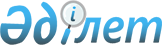 Об утверждении Правил возврата налога на добавленную стоимость по оборотам, облагаемым по нулевой ставке, и внесении изменений в приказ Председателя Налогового комитета Министерства финансов Республики Казахстан от 13 декабря 2006 года N 637 "Об утверждении Правил составления налоговой отчетности"
					
			Утративший силу
			
			
		
					Приказ Председателя Налогового комитета Министерства финансов Республики Казахстан от 26 июня 2007 года N 428. Зарегистрирован в Министерстве юстиции Республики Казахстан 16 июля 2007 года N 4813. Утратил силу приказом Министра финансов Республики Казахстан от 25 марта 2009 года N 123

       Сноска. Утратил силу приказом Министра финансов РК от 25.03.2009 N 123 (порядок введения в действие см. п. 4 ).       В соответствии с Кодексом Республики Казахстан "О налогах и других обязательных платежах в бюджет" (Налоговый кодекс) ПРИКАЗЫВАЮ : 

      1. Утвердить прилагаемые Правила возврата налога на добавленную стоимость по оборотам, облагаемым по нулевой ставке. 

      2. Внести в приказ Председателя Налогового комитета Министерства финансов Республики Казахстан от 13 декабря 2006 года N 637 "Об утверждении Правил составления налоговой отчетности" (зарегистрированный в Реестре государственной регистрации нормативных правовых актов N 4498) следующие изменения: 

      Правила составления Заявления о возврате налога на добавленную стоимость из бюджета по оборотам, облагаемым по нулевой ставке (форма 302.00), утвержденные указанным приказом, изложить в редакции согласно приложению 1 к настоящему приказу; 

      Правила составления заявления о возврате налога на добавленную стоимость, подтвержденного актом налоговой проверки (форма 332.00), утвержденные указанным приказом, изложить в редакции согласно приложению 2 к настоящему приказу. 

      3. Признать утратившим силу приказ Председателя Налогового комитета Министерства финансов Республики Казахстан от 29 июня 2005 года N 288 "Об утверждении Правил назначения встречных проверок поставщиков плательщика налога на добавленную стоимость для подтверждения достоверности предъявленных к возврату сумм налога на добавленную стоимость" (зарегистрированный в Реестре государственной регистрации нормативных правовых актов N 3745, опубликованный в Юридической газете от 17 февраля 2006 г. N 28-29 (1008-1009)). 

      4. Управлению налогового администрирования Налогового комитета Министерства финансов Республики Казахстан (Кипшаков А.М.) направить настоящий приказ на государственную регистрацию в Министерство юстиции Республики Казахстан. 

      5. Управлению организационно-финансового обеспечения Налогового комитета Министерства финансов Республики Казахстан (Юсупов Р.) принять меры к опубликованию настоящего приказа в средствах массовой информации Республики Казахстан. 

      6. Настоящий приказ вводится в действие по истечении десяти календарных дней после дня его первого официального опубликования.       И.о. Председателя 

Утверждены приказом        

И.о Председателя Налогового комитета 

Министерства финансов       

Республики Казахстан       

от 26 июня 2007 года N 428     

Правила возврата налога на добавленную стоимость по оборотам, 

облагаемым по нулевой ставке.       Настоящие Правила разработаны в соответствии с Кодексом Республики Казахстан от 12 июня 2001 года "О налогах и других обязательных платежах в бюджет" (Налоговый кодекс) и устанавливают порядок возврата налога на добавленную стоимость (далее - НДС) по оборотам, облагаемым по нулевой ставке, в налоговых органах.  

Глава 1. Обороты, облагаемые по нулевой ставке, по которым 

предусмотрен возврат НДС 

      1. НДС по нулевой ставке облагается: 

      1) оборот по реализации товаров на экспорт. 

      Экспортом товаров является вывоз товаров с таможенной территории Республики Казахстан, осуществляемый в соответствии с таможенным законодательством Республики Казахстан; 

      2) оборот по реализации резидентами Республики Казахстан аффинированных драгоценных металлов - золота, платины, изготовленных из сырья собственного производства, Национальному Банку Республики Казахстан и финансовым организациям; 

      3) оборот по реализации следующих услуг по международным перевозкам: 

      транспортировка товаров, в том числе почты, экспортируемых с территории Республики Казахстан и импортируемых на территорию Республики Казахстан; 

      транспортировка по территории Республики Казахстан транзитных грузов; 

      перевозка пассажиров и багажа в международном сообщении. 

      4) оборот по реализации на территорию специальных экономических зон (далее - СЭЗ) товаров, полностью потребляемых в процессе строительства и ввода в эксплуатацию объектов административного и производственного назначения в соответствии с проектно-сметной документацией, предназначенных для осуществления на территориях СЭЗ видов деятельности, указанных в подпункте 3) пункта 1 статьи 140-1 Налогового кодекса и СЭЗ "Астана - жаңа қала"; 

      5) обороты по реализации товаров собственного производства, реализуемых налогоплательщику, заключившему концессионный договор с Правительством Республики Казахстан на реализацию инфраструктурного проекта. Данный подпункт применяется в период строительства новых объектов; 

      6) обороты по реализации товаров собственного производства, реализуемых налогоплательщикам, осуществляющим на территории Республики Казахстан деятельность в рамках контракта на недропользование, в соответствии с условиями которого освобождаются от НДС импортируемые товары. 

      В случае если контрактом на недропользование определен перечень импортируемых товаров, освобождаемых от НДС, то по нулевой ставке облагаются обороты по реализации товаров, указанных в этом перечне. 

      Для целей подпунктов 5) и 6) настоящего пункта товаром собственного производства признается продукт (товар), произведенный самим плательщиком НДС и имеющий код товарной номенклатуры внешнеэкономической деятельности, отличный на уровне любого из первых четырех знаков от кода сырья и материалов, использованных в процессе производства и входящих в состав произведенного продукта (товара).  

Глава 2. Документы, подтверждающие обороты, облагаемые 

по нулевой ставке 

      2. Документами, подтверждающими экспорт товаров, являются: 

      1) договор (контракт) на поставку экспортируемых товаров; 

      2) грузовая таможенная декларация с отметками таможенного органа, осуществляющего выпуск товаров в режиме экспорта, а также с отметкой таможенного органа, расположенного в пункте пропуска на таможенной границе Республики Казахстан. 

      В случае вывоза товаров в режиме экспорта по системе магистральных трубопроводов или по линиям электропередачи подтверждением экспорта служит полная грузовая таможенная декларация с отметками таможенного органа, производившего таможенное оформление. 

      В случае вывоза товаров в режиме экспорта с применением процедуры периодического декларирования подтверждением экспорта также является полная грузовая таможенная декларация с отметками таможенного органа, производившего таможенное оформление. 

      В случае вывоза товаров в режиме экспорта с применением процедуры временного декларирования подтверждением экспорта также является полная грузовая таможенная декларация с отметками таможенного органа, производившего таможенное оформление; 

      3) копии товаросопроводительных документов, предусмотренных в таможенном законодательстве Республики Казахстан. 

      В случае вывоза товаров в режиме экспорта по системе магистральных трубопроводов или по линиям электропередачи вместо копий товаросопроводительных документов представляется акт приема-сдачи товаров; 

      4) подтверждение уполномоченного органа в области охраны прав интеллектуальной собственности о наличии товара на магнитном носителе и прав на его авторство, а также его стоимости - в случае экспорта объекта интеллектуальной собственности. 

      3. В случае осуществления дальнейшего экспорта товаров, ранее вывезенных за пределы таможенной территории Республики Казахстан в режиме переработки вне таможенной территории, или продуктов их переработки подтверждение экспорта осуществляется на основании следующих документов: 

      1) грузовой таможенной декларации, в соответствии с которой производится изменение режима переработки на режим экспорта; 

      2) грузовой таможенной декларации, оформленной в режиме переработки товаров вне таможенной территории; 

      3) копии грузовой таможенной декларации, оформленной при ввозе товаров на территорию иностранного государства в режиме переработки товаров на таможенной территории (переработки товаров под таможенным контролем), заверенной таможенным органом, осуществившим такое оформление; 

      4) копии грузовой таможенной декларации, оформленной в режиме экспорта при вывозе товаров или продуктов их переработки с территории государства переработки и заверенной таможенным органом, осуществившим такое оформление. 

      4. Документы, подтверждающие оборот по реализации резидентами Республики Казахстан аффинированных драгоценных металлов - золота, платины, являются: 

      1) договор (контракт) на поставку аффинированных драгоценных металлов - золота, платины, изготовленных из сырья собственного производства; 

      2) копии товаросопроводительных документов, подтверждающих отгрузку аффинированных драгоценных металлов - золота, платины, изготовленных из сырья собственного производства; 

      3) копии документов, подтверждающих получение аффинированных драгоценных металлов - золота, платины, изготовленных из сырья собственного производства, Национальным Банком Республики Казахстан и финансовым организациями. 

      5. Документы, подтверждающие оборот по реализации услуг по международным перевозкам. 

      Согласно пункту 2 статьи 224 Налогового кодекса перевозка считается международной, если оформление перевозки осуществляется едиными международными перевозочными документами. 

      Едиными международными перевозочными документами являются: 

      1) при перевозке грузов в международном автомобильном сообщении единым международным перевозочным документом является товарно-транспортная накладная; 

      2) при перевозке грузов в международном и межгосударственном сообщении железнодорожным транспортом единым международным перевозочным документом является накладная единого образца; 

      3) при перевозке нефти и газа в смешанном трубопроводно-железнодорожном сообщении перевозочным документом является накладная единого образца; 

      4) при перевозке грузов воздушным транспортом единым международным перевозочным документом является грузовая накладная; 

      5) при перевозке экспортируемых товаров по системе магистральных трубопроводов перевозка считается международной, если оформление перевозки осуществляется документами, подтверждающими передачу экспортируемых товаров покупателю либо другим лицам, осуществляющим дальнейшую доставку указанных товаров, с представлением грузовой таможенной декларации, оформленной в режиме экспорта. 

      Документами, подтверждающими объемы транспортировки грузов по системе магистральных трубопроводов, являются акты выполненных работ, счета-фактуры, акты приема-сдачи грузов и грузовая таможенная декларация на транзитный объем товаров по каждому магистральному трубопроводу за расчетный период. 

      Документами, подтверждающими осуществление международных перевозок пассажиров и багажа, являются: 

      1) при перевозке автомобильным транспортом: 

      при регулярных перевозках - отчет о продаже проездных билетов, проданных в Республике Казахстан, а также расчетные ведомости о пассажирских билетах, составленные автовокзалами (автостанциями) по пути следования; 

      при нерегулярных перевозках - список пассажиров, который находится у водителя; 

      2) при перевозке железнодорожным транспортом - финансовая и статистическая отчетности: 

      отчет о продаже проездных, перевозочных и почтовых документов, проданных в Республике Казахстан; 

      расчетная ведомость о пассажирских билетах, проданных в Республике Казахстан в международном сообщении; 

      балансовая ведомость по взаиморасчетам за пассажирские перевозки между железнодорожными администрациями и отчет об оформлении проездных и перевозочных документов; 

      3) при перевозке воздушным транспортом: 

      генеральная декларация; 

      пассажирский манифест; 

      карго манифест; 

      лоджит (центрально-загрузочный график); 

      сводно-загрузочная ведомость (проездной билет и багажная квитанция); 

      таможенная декларация для пассажира. 

      6. Основанием для подтверждения налогообложение товаров, реализуемых на территории СЭЗ, является документ об использовании в процессе строительства объектов административного и производственного назначения ввезенных товаров, который выдается по запросу налогового органа, находящегося на территории СЭЗ, исполнительным органом, созданным на территории СЭЗ. 

      Основаниями для применения нулевой ставки по НДС являются: 

      1) договор (контракт) на поставку товаров с организациями, осуществляющими на территории СЭЗ строительство объектов, указанных в подпункте 4) пункта 1 настоящих Правил; 

      2) копии грузовой таможенной декларации с отметками таможенного органа, осуществляющего выпуск товаров в таможенном режиме свободной таможенной зоны; 

      3) копии товаросопроводительных документов, подтверждающих отгрузку товаров организациям, указанным в подпункте 1) настоящего пункта; 

      4) копии документов, подтверждающих получение товаров организациями, указанными в подпункте 1) настоящего пункта. 

      7. Документами, подтверждающими реализацию товаров налогоплательщику, заключившему концессионный договор с Правительством Республики Казахстан на реализацию инфраструктурного проекта, являются: 

      1) договор на поставку товаров юридическому лицу, заключившему концессионный договор с Правительством Республики Казахстан на реализацию инфраструктурного проекта; 

      2) копии товаросопроводительных документов, подтверждающих отгрузку товаров налогоплательщику, указанному в подпункте 5) пункта 1 настоящих Правил; 

      3) копии документов, подтверждающих получение товаров налогоплательщиком, указанным в подпункте 5) пункта 1 настоящих Правил. 

      8. Документами, подтверждающими реализацию товаров налогоплательщикам, осуществляющим на территории Республики Казахстан деятельность в рамках контракта на недропользование, в соответствии с условиями которого освобождаются от НДС импортируемые товары, являются: 

      1) договор на поставку товаров налогоплательщикам, осуществляющим на территории Республики Казахстан деятельность в рамках контракта на недропользование, в соответствии с условиями которого освобождаются от НДС импортируемые товары, с указанием в нем, что поставляемые товары предназначены для выполнения рабочей программы контракта на недропользование; 

      2) копии товаросопроводительных документов, подтверждающих отгрузку товаров налогоплательщикам, указанным в подпункте 6) пункта 1 настоящих Правил; 

      3) копии документов, подтверждающих получение товаров налогоплательщиками, указанными в подпункте 6) пункта 1 настоящих Правил. 

      9. Кроме документов, указанных в пунктах 2-8 настоящих Правил, документами, подтверждающими достоверность сумм НДС, предъявленного к возврату из бюджета, в зависимости от основания возврата, являются: 

      1) документы, являющиеся основанием для отнесения в зачет НДС (счет-фактура или другой документ, в соответствии со статьей 235 Налогового кодекса, с выделенным в нем НДС); 

      2) первичные учетные документы (документальное свидетельство, как на бумажном, так и на электронном носителе факта совершения операции или события и права на ее совершение, на основании которого ведется бухгалтерский учет).  

Глава 3. Основания для возврата НДС по оборотам, 

облагаемым по нулевой ставке 

       10. По оборотам, облагаемым по нулевой ставке, возврат НДС производится в течение шестидесяти рабочих дней с момента получения налоговым органом заявления о возврате НДС по оборотам, облагаемым по нулевой ставке по форме 302.00 (далее - заявление по форме 302.00) на основании: 

      1) декларации по НДС за налоговый период; 

      2) в зависимости от основания возврата документов, необходимых в соответствии с пунктами 2-9 настоящих Правил; 

      3) подтверждения достоверности сумм налога, предъявленных к возврату в соответствии с актом налоговой проверки, произведенной налоговым органом, либо заключения налогового органа к акту налоговой проверки (далее - заключение к акту) в случае, предусмотренном пунктом 4 статьи 252 Налогового кодекса. 

      11. По оборотам, облагаемым по нулевой ставке, превышение возвращается плательщику НДС, если выполняются следующие условия: 

      1) плательщиком НДС осуществляется постоянная реализация товаров (работ, услуг), облагаемых по нулевой ставке; 

      2) оборот по реализации, облагаемый по нулевой ставке, за каждый из трех месяцев, предшествующих месяцу подачи заявления на возврат, составлял не менее 70 процентов в общем, облагаемом обороте по реализации; 

      3) поступление валютной выручки на банковские счета плательщика НДС, открытые в порядке, установленном законодательством Республики Казахстан, либо осуществлен фактический ввоз товаров на территорию Республики Казахстан, поставленных плательщику НДС покупателем экспортированных товаров по внешнеторговым товарообменным (бартерным) операциям. 

      12. В случае невыполнения условий, установленных пунктом 11 настоящих Правил, превышение возвращается плательщику НДС в части суммы налога, отнесенного в зачет по товарам (работам, услугам), использованным для целей оборота, облагаемого по нулевой ставке, с учетом его обязательств по НДС за предыдущие налоговые периоды. 

      13. В случае экспорта товаров по внешнеторговым товарообменным (бартерным) операциям при определении суммы НДС, подлежащего возврату, учитывается наличие договора (контракта) по внешнеторговой товарообменной (бартерной) операции, а также импортной грузовой таможенной декларации по товарам, поставленным плательщику НДС покупателем экспортированных товаров по внешнеторговой товарообменной (бартерной) операции. 

      14. Экспортно-импортный контроль, предусматривающий оформление, закрытие паспортов сделок, контроль за своевременным поступлением экспортной выручки и возвратом денежных средств по импорту, а также представление заключения в налоговые органы о поступлении экспортной выручки осуществляется банками второго уровня и филиалами Национального Банка Республики Казахстан. 

      Для получения данного заключения о поступлении валютной выручки налоговый орган направляет соответствующий запрос, в котором запрашивает информацию по состоянию на дату представления плательщиком НДС заявления по форме 302.00. 

      15. Если плательщик НДС, имеющий обороты, облагаемые по нулевой ставке, не обратился в налоговый орган с заявлением о возврате сумм НДС, то превышение суммы налога, относимого в зачет, зачитывается в счет предстоящих платежей по НДС. 

      16. Не производится возврат НДС плательщикам НДС, осуществляющим расчеты с бюджетом в специальных налоговых режимах, установленных для: 

      1) субъектов малого бизнеса; 

      2) крестьянских (фермерских) хозяйств; 

      3) юридических лиц-производителей сельскохозяйственной продукции. 

      17. Не производится возврат НДС плательщикам НДС, представившим заявление о возврате налога по истечении двенадцати месяцев после налогового периода, в котором совершены обороты, облагаемые НДС по нулевой ставке, и по которому представлено заявление.  

Глава 4. Подтверждение достоверности НДС по оборотам, 

облагаемым по нулевой ставке по реализации товаров 

на экспорт и на территорию СЭЗ 

      18. Для подтверждения факта полного потребления в процессе строительства и ввода в эксплуатацию объектов административного и производственного назначения товаров, поставляемых на территории СЭЗ для организаций, осуществляющих на территориях СЭЗ деятельность по строительству объектов, необходимо направить запрос в налоговые органы на территории СЭЗ согласно приложению N 1 к настоящим Правилам. 

      19. На основании запроса, указанного в пункте 18 настоящих Правил, налоговые органы на территории СЭЗ обязаны представить ответ согласно приложению N 2 к настоящим Правилам. 

      20. При определении суммы НДС, подлежащего возврату из бюджета, учитываются сведения таможенного органа, подтверждающие факт вывоза товаров с таможенной территории Республики Казахстан в режиме экспорта, представленные по форме и в порядке, утвержденной приказом И.о. Председателя Налогового комитета Министерства финансов Республики Казахстан от 12 января 2007 года N 19 (зарегистрированный в Реестре государственной регистрации нормативных правовых актов от 19 января 2007 года N 4518).  

Глава 5. Подтверждение взаиморасчетов с поставщиками 

плательщика НДС для определения достоверности 

предъявленных к возврату сумм НДС 

      21. Подтверждение достоверности предъявленных к возврату сумм НДС осуществляется путем назначения и проведения встречных проверок. Для назначения встречной проверки ответственный работник налогового органа, проводящий проверку, определяет поставщиков плательщика НДС за проверяемый налоговый период в порядке убывания сумм НДС по выписанным счетам-фактурам, за исключением следующих поставщиков, не подлежащих встречной проверке: 

      1) осуществляющих реализацию товаров (работ, услуг) указанному налогоплательщику не менее одного раза в месяц в течение двенадцатимесячного периода, предшествующего моменту подачи таким налогоплательщиком заявления на возврат НДС; 

      2) осуществляющих поставку электрической и тепловой энергии, воды, газа, услуг связи; 

      3) нерезидентов, выполняющих работы (оказывающих услуги, поставляющих товары), не являющихся плательщиками НДС в Республике Казахстан. 

      22. Встречной проверке подлежат поставщики плательщика НДС, выписавшие счета-фактуры, общая сумма НДС по которым составляет 80 процентов от суммы НДС, относимого в зачет за налоговый период, за исключением поставщиков, определенных настоящими пунктом. 

      В случае если сумма НДС в счете-фактуре поставщика приходится на определение 80 процентного предела, то данный поставщик включается в перечень поставщиков, подлежащих встречной проверке. 

      Несмотря на условия, установленные пунктами 21 и 22 настоящих Правил, обязательной встречной проверке подлежат поставщики (включая налогоплательщиков-поставщиков товаров (работ, услуг), участвовавших в процессе производства и обращения на территории Республики Казахстан экспортированных товаров), по которым выявлены нарушения при проведении камерального контроля в информационной системе "Регистрация плательщиков НДС. Прием и обработка форм налоговой отчетности по НДС" (далее - ИС НДС). 

      Для целей настоящего пункта под камеральным контролем в ИС НДС в соответствии со статьей 542 Налогового кодекса понимается анализ представленной налогоплательщиком налоговой отчетности посредством аналитического отчета "Пирамида по поставщикам экспортера", сформированного по непосредственным поставщикам товаров (работ, услуг) проверяемого налогоплательщика (экспортера). 

      23. Если поставщик плательщика НДС подлежит мониторингу налогоплательщиков, органы налоговой службы могут подтвердить достоверность предъявленных к возврату сумм НДС на основании налоговой отчетности, представляемой данными поставщиками в соответствии с Налоговым кодексом. 

      24. В целях соблюдения сроков возврата НДС по оборотам, облагаемым по нулевой ставке, работник органа налоговой службы в течение десяти рабочих дней со дня начала проведения налоговой проверки определяет и направляет запросы о проведении встречных проверок поставщиков, а также запросы по подтверждению достоверности сумм НДС, предъявленных к возврату из бюджета, на основании налоговой отчетности, представляемой поставщиками, подлежащими мониторингу налогоплательщиков, в соответствующие органы налоговой службы. 

      25. Не производится возврат налога плательщикам НДС, если в течение срока проведения налоговой проверки не будут устранены нарушения, выявленные при проведении встречной проверки, а также в случае отсутствия оригиналов ответов на запросы, материалов встречных проверок. 

      26. При выявлении нарушений по аналитическому отчету "Пирамида по поставщикам экспортера" у поставщиков товаров (работ, услуг), участвовавших в процессе производства и обращения на территории Республики Казахстан экспортированных товаров, сумма НДС, указанная в счете-фактуре, плательщика НДС, выписанном таким поставщиком, не подлежит исключению из зачета у экспортера. 

      27. В акте налоговой проверки для дальнейшей работы по формированию заключения к акту в обязательном порядке должна быть отражена подробная информация: 

      об отсутствии оригиналов ответов на запросы, материалов встречных проверок; 

      о нарушениях, выявленных в ходе проведения встречной налоговой проверки поставщика. 

      28. Если данные нарушения устранены после завершения налоговой проверки, возврат налога производится на основании заключения к акту проверки согласно приложению N 3 к настоящим Правилам. 

      29. После завершения акта налоговой проверки ежеквартально к 5 числу месяца следующего за кварталом налоговый орган готовит заключение к акту в двух экземплярах по устраненным нарушениям в предыдущем квартале по мере поступления ответов на запросы. 

      В случае отсутствия ответов на запросы за предыдущий квартал заключение к акту не формируется. 

      30. Общая сумма возврата НДС по оборотам, облагаемым по нулевой ставке, по акту проверки и заключению к акту не должен превышать сумму, указанную в заявлении по форме 302.00 за проверенный период. 

      В случае, если в ходе налоговой проверки подтверждена сумма больше, чем заявлена к возврату, налогоплательщик вправе представить дополнительное заявление по форме 302.00 за заявленный налоговый период (налоговые периоды). В данном случае налоговый орган производит возврат на основании дополнительного заявления и проведения налоговой проверки без формирования аналитического отчета "Пирамида по поставщикам экспортера". 

      31. В случае, если после окончания налоговой проверки представлено дополнительное заявление по форме 302.00 по причине предоставления дополнительной формы налоговой отчетности за проверенный период и других причин (за исключением случая указанного в пункте 32 настоящих Правил), то аналитический отчет "Пирамида по поставщикам экспортера" формируется в обязательном порядке и проводится налоговая проверка. 

      32. В случае, если после окончания налоговой проверки представлено дополнительное заявление по форме 302.00 по причине предоставления грузовой таможенной декларации, поступления валютной выручки, аналитический отчет "Пирамида по поставщикам экспортера" не формируется, налоговая проверка проводится.  

Глава 6. Возврат НДС по оборотам, облагаемым по нулевой ставке 

      33. Возврат НДС производится путем: 

      1) зачета НДС в счет погашения имеющейся у плательщика НДС налоговой задолженности по данному виду налога и другим видам налогов. 

      В случае если плательщиком НДС является юридическое лицо, то возврат НДС производится также путем зачета НДС в счет погашения имеющейся у его структурных подразделений налоговой задолженности по данному и другим видам налогов. 

      В случае если плательщиком НДС является структурное подразделение юридического лица, возврат НДС производится также путем зачета НДС в счет погашения имеющейся у юридического лица налоговой задолженности по данному и другим видам налогов; 

      2) зачета в счет НДС, подлежащего уплате при импорте товаров; 

      3) зачета в счет НДС, подлежащего уплате в соответствии со  статьей 221 Налогового кодекса; 

      4) в случае отсутствия налоговой задолженности по данному и другим видам налогов плательщика НДС, возврат НДС производится путем зачета в счет погашения налоговой задолженности по данному и другим видам налогов его структурных подразделений, являющихся самостоятельными плательщиками налогов; 

      5) перечисления денег на банковский счет плательщика НДС; 

      6) в случае отсутствия у плательщика НДС налоговой задолженности налогоплательщик вправе потребовать возврат НДС путем зачета в счет предстоящих платежей по другим видам налогов. 

      34. Возврат НДС на банковский счет плательщика НДС производится при отсутствии налоговой задолженности. 

      35. В случае, если плательщиком НДС является юридическое лицо, возврат НДС на банковский счет производится также при отсутствии у его структурных подразделений налоговой задолженности по данному и другим видам налогов. 

      36. Возврат (зачет) суммы НДС, подтвержденного актом налоговой проверки либо заключением к акту, производится налоговым органом по месту нахождения налогоплательщика. 

      37. В течение одного рабочего дня после подписания акта налоговой проверки либо заключения к акту, в случае предусмотренном пунктом 4 статьи 252 Налогового кодекса, по подтверждению достоверности сумм НДС, подлежащего возврату из бюджета, отдел, проводивший проверку, сообщает плательщику НДС о необходимости представления заявления о возврате НДС, подтвержденного актом налоговой проверки по форме 332.00 (далее - заявление по форме 332.00) и составления Акта сверки по форме согласно приложению N 10 к Правилам ведения лицевых счетов, утвержденным приказом Председателя Налогового комитета Министерства финансов Республики Казахстан от 23 декабря 2003 года N 530 (далее - Правила ведения лицевых счетов). 

      38. При этом заявление по форме 332.00 представляется в налоговый орган в течение пяти рабочих дней со дня подписания акта налоговой проверки либо заключения к акту. 

      39. Одновременно отдел, проводивший проверку, представляет в отдел учета список плательщиков НДС, по которым необходимо составить документ об отсутствии (наличии) налоговой задолженности налогоплательщика (далее - документ об отсутствии задолженности). 

      40. В течение пяти рабочих дней со дня представления списка отдел учета составляет документ об отсутствии задолженности у юридического лица с учетом налоговой задолженности структурных подразделений налогоплательщика либо структурного подразделения, составленные на дату подписания акта налоговой проверки либо заключения к акту. 

      По юридическим лицам, не имеющим структурные подразделения, и индивидуальным предпринимателям документ об отсутствии задолженности составляется в течение трех рабочих дней. 

      В день составления документа об отсутствии задолженности отдел учета представляет документ об отсутствии задолженности в отдел, проводивший проверку, для принятия решения. Документ об отсутствии задолженности подписывается начальником отдела учета. 

      41. Возврат (зачет) НДС осуществляется налоговыми органами в пределах суммы НДС, подтвержденного актом налоговой проверки либо заключением к акту. 

      42. К заявлению по форме 332.00 при проведении зачета НДС в счет уплаты НДС, подлежащего уплате при импорте товаров, прилагается подтверждение таможенного органа с указанием суммы НДС, подлежащего уплате при импорте товаров. 

      43. Возврат (зачет) НДС, подтвержденного актом налоговой проверки либо заключением к акту, в счет погашения налоговой задолженности производится налоговым органом в порядке, установленном  статьей 33 Налогового кодекса. 

      44. В случае, если в течение пяти рабочих дней со дня подписания акта налоговой проверки либо заключения к акту плательщиком НДС не представлено заявление по форме 332.00, то возврат (зачет) НДС в счет погашения имеющейся налоговой задолженности юридического лица и/или структурных подразделений в данном и других налоговых органах производится налоговым органом на основании акта налоговой проверки либо заключения к акту и документа об отсутствии задолженности. 

      При этом в случае, если сумма НДС, подтвержденного актом налоговой проверки либо заключением к акту, превышает налоговую задолженность плательщика НДС возврат оставшейся суммы НДС, подтвержденного актом налоговой проверки либо заключением к акту, на банковский счет плательщика НДС без заявления по форме 332.00 не производится. 

      45. В случае, если у плательщика НДС имеется налоговая задолженность и при представлении заявления по форме 332.00 налоговая задолженность, указанная в заявлении по форме 332.00, не совпадает с данными документа об отсутствии задолженности, то возврат (зачет) НДС производится на основании документа об отсутствии задолженности, в порядке, указанном в пунктах 43 и 44 настоящих Правил. 

      46. При возврате НДС по оборотам, облагаемым по нулевой ставке в соответствии с пунктом 2 статьи 251 Налогового кодекса, сумма НДС, подлежащего возврату из бюджета, не должна превышать положительное сальдо НДС по лицевому счету заявителя, которое образовалось за счет превышения суммы налога, относимого в зачет над суммой начисленного налога, сложившегося по оборотам, облагаемым по нулевой ставке, за налоговый период (периоды), за который (которые) сумма НДС предъявлена заявителем к возврату из бюджета и подтверждена актом налоговой проверки либо заключением к акту, с учетом обязательств по НДС. 

      47. В соответствии с пунктом 3 статьи 251 Налогового кодекса возврату из бюджета подлежит превышение суммы налога, отнесенного в зачет над суммой начисленного налога, сложившееся на конец налогового периода, в котором совершены обороты, облагаемые по нулевой ставке, в части суммы налога, отнесенного в зачет по товарам (работам, услугам), использованным для целей оборотов, облагаемых по нулевой ставке, с учетом обязательств по НДС. 

      48. В случае, если сумма превышения НДС, подлежащего возврату из бюджета по оборотам, облагаемым по нулевой ставке, была зачтена в счет предстоящих платежей в бюджет по НДС в последующие налоговые периоды, но на дату составления налоговым органом заключения на возврат на лицевом счете плательщика НДС имеется превышение суммы налога, относимого в зачет над суммой начисленного налога, которое сложилось в последующие налоговые периоды и зачитывается в счет предстоящих платежей по НДС в соответствии с пунктом 1 статьи 251 Налогового кодекса, то сумма НДС, по оборотам, облагаемым по нулевой ставке, ранее зачтенного в счет предстоящих платежей в бюджет по НДС, не подлежит возврату из бюджета. 

      49. В случае, если сумма превышения НДС, подлежащего возврату из бюджета по оборотам, облагаемым по нулевой ставке, была зачтена в счет предстоящих платежей в бюджет по НДС в последующие налоговые периоды, и на дату подписания акта налоговой проверки либо заключения к акту и (или) на дату составления налоговым органом заключения на возврат на лицевом счете плательщика НДС не имеется положительного сальдо НДС, то сумма НДС по оборотам, облагаемым по нулевой ставке, не подлежит возврату из бюджета. 

      50. Не позднее одного рабочего дня со дня получения заявления по форме 332.00 либо в случае, указанном в пункте 44 настоящих Правил отдел, проводивший проверку, составляет распоряжение на возврат НДС (далее - распоряжение) в двух экземплярах по форме согласно приложению N 4 к настоящим Правилам; 

      51. На каждого плательщика НДС составляется отдельное распоряжение. 

      52. Распоряжение утверждается руководителем налогового органа или лицом, его замещающим, в день его представления отделом, проводившем проверку, и передается в отдел учета для осуществления фактического возврата (зачета) НДС. 

      53. На основании распоряжения не позднее двух рабочих дней после его получения отделом учета на каждый код бюджетной классификации доходов составляется заключение по форме согласно приложению N 18 к Правилам ведения лицевых счетов и платежное поручение в двух экземплярах (далее - заключение по возврату). 

      54. При возврате НДС на банковский счет плательщикам НДС после проведения зачета в счет погашения налоговой задолженности юридического лица и/или структурных подразделений при составлении заключения по возврату налоговый орган по месту нахождения налогоплательщика производит проверку на наличие или отсутствие налоговой задолженности по налогам в государственный бюджет в следующих налоговых органах по месту регистрационного учета налогоплательщика: 

      по месту нахождения; 

      по месту осуществления деятельности; 

      по месту нахождения объектов и/или регистрации объектов налогообложения и объектов, связанных с налогообложением; 

      по месту нахождения структурных подразделений налогоплательщика; 

      по месту регистрационного учета головной организации плательщика НДС. 

      55. Заключение по возврату утверждается руководителем налогового органа или лицом, его замещающим, в день его представления отделом учета на утверждение. 

      56. Не позднее одного рабочего дня после подписания оформленные отделом учета заключения по возврату и платежные поручения направляются в территориальные органы казначейства с указанием в назначении платежа реквизитов распоряжения на проведение возврата (зачета) НДС. 

      57. После проведения возврата (зачета) НДС работник отдела учета налогового органа возвращает второй экземпляр распоряжения с отметкой об исполнении отделу, проводившему проверку. Первый экземпляр распоряжения остается в отделе учета. 

      58. После проведения возврата НДС путем зачета, в счет НДС подлежащего уплате за нерезидента налогоплательщику выдается подтверждение о проведенном зачете по НДС согласно  приложению N 5 к настоящим Правилам. 

Приложение N 1            

к Правилам возврата налога 

на добавленную стоимость  

по оборотам, облагаемым   

по нулевой ставке                      ЗАПРОС N ______ от "____"____________ года       1. Наименование и РНН налогового комитета, направившего 

запрос ________________________________________________________       В соответствии со статьей 224-1 Налогового кодекса просим 

подтвердить факт потребления в процессе строительства и ввода в 

эксплуатацию объектов административного и производственного 

назначения в соответствии с проектно-сметной документацией товаров, 

ввезенных на территорию специальной экономической зоны. 

      2. Покупатель: __________________________________________ 

                                (Наименование, РНН) 

      3. Поставщик: ___________________________________________ 

                                 (Наименование, РНН) 

      4. Сведения по отгруженным товарам: продолжение таблицы       5. Дополнительные сведения:______________________________       6. Ф.И.О., должность и номер телефона исполнителя 

      запроса__________________________________________________       Председатель Налогового комитета    _____________________ 

                                                   Ф.И.О. 

Приложение N 2            

к Правилам возврата налога 

на добавленную стоимость  

по оборотам, облагаемым   

по нулевой ставке                      ОТВЕТ N ______ от "____"____________ года 

            на запрос N ______ от "____" __________года       1. Наименование и РНН налогового комитета, направившего 

запрос: _______________________________________________________       Налоговый комитет ________________________________ в 

соответствии со статьей 224-1 Налогового кодекса направляет 

результаты проверки по вопросу подтверждения факта потребления в 

процессе строительства и ввода в эксплуатацию объектов 

административного и производственного назначения в соответствии с 

проектно-сметной документацией товаров, ввезенных на территорию СЭЗ 

"_____________________". 

      2. Наименование и РНН налогоплательщика у которого проведена 

проверка ______________________________________________________ 

      3. Результаты проверки: продолжение таблицы       4. Дата и номер документа Генеральной дирекции СЭЗ об 

использовании в процессе строительства и ввода в эксплуатацию 

объектов административного и производственного назначения товаров, 

ввезенных на территорию СЭЗ _______________________________________.       5. Дополнительные сведения:__________________________________. 

      6. Ф.И.О., должность и номер телефона исполнителя 

ответа:____________________________________________________________.       Председатель Налогового комитета    ______________________ 

                                                 (Ф.И.О.) 

Приложение N 3            

к Правилам возврата налога 

на добавленную стоимость  

по оборотам, облагаемым   

по нулевой ставке         ________________________________ 

Наименование налогового органа "____" ______________ 20___г. 

   Дата составления                         ЗАКЛЮЧЕНИЕ N _______ 

    к акту налоговой проверки N __ от "__" ________ 20___г. 

     по подтвеждению суммы НДС предъявленной к возврату из 

     бюджета по оборотам, облагаемым НДС по нулевой ставке РНН ________________________ 

Наименование плательщика НДС _______________________________________ 

Серия и номер свидетельства 

о постановке на учет по НДС ________________________________________ 

Входящий номер Заявления по форме 302.00 _____ Дата ________________ 

Налоговый период по заявлению с "__"_____" 20__ г. по "__" ____ 20__ г. Сумма НДС, предъявленная к возврату по заявлению 

формы 302.00                                              ________ 

                                                         |________| Сумма НДС, подлежащая возврату в соответствии с актом(-ами) 

                                                          ________ 

налоговой(-ых) проверки(-ок) и заключением(-ями)         |        | 

Не подтверждено актом налоговой проверки, в том числе:   |        | 

Отсутствие оригиналов ответов на запросы и материалов    |        | 

встречных проверок поставщиков                           |________| 

Нарушения, выявленные в ходе проведения встречной        |________| 

налоговой проверки По состоянию на "_____" ___________________ 20__г. 

Документы, подтверждающие устранение причины после завершения 

налоговой проверки: 

                                                            (тенге)   Сумма НДС, подлежащая к возврату из бюджета 

составляет _____________ тенге __________________________________          "___" __________200 __г. 

   (Ф.И.О., должность и подпись 

работника ответственного отдела) Начальник ответственного отдела     ___________    _________________ 

                                     (подпись)          (Ф.И.О.) Вручено налогоплательщику 

______________________________              "___" _________ 200 __г. 

(Ф.И.О., должность и подпись 

     налогоплательщика) 

Приложение N 4            

к Правилам возврата налога 

на добавленную стоимость  

по оборотам, облагаемым   

по нулевой ставке         ______________________________        "Утверждаю" 

Наименование налогового органа        Руководитель налогового органа                            РАСПОРЯЖЕНИЕ 

     на возврат сумм налога на добавленную стоимость по оборотам, 

                    облагаемым по нулевой ставке 

                 N ______ "____" ____________ 200__г. РНН 

Наименование плательщика НДС 

Серия и номер свидетельства о постановке на учет по НДС 

Входящий номер Заявления по форме 302.00_______ Дата______________ 

Сумма НДС, предъявленная к возврату по заявлению формы 302.00 

Сумма НДС, подлежащая возврату в соответствии с актом налоговой 

проверки либо Заключением к акту 

Сальдо НДС по выписке лицевого счета на дату заполнения Распоряжения 

Входящий номер Заявления по форме 332.00 ________ Дата ___________   продолжение таблицы   Распоряжение сдал: 

Начальник отдела, проводившего проверку   _________      ___________ 

                                          (подпись)        (Ф.И.О.) 

_____________________________________      "___" ___________ 200 __г. 

   (Ф.И.О., должность и подпись 

работника отдела, проводившего проверку) Распоряжение принял: 

_________________________________          "___" ___________ 200 __г. 

    Ф.И.О., должность, подпись 

      работника отдела учета) * Примечание. Сумма НДС, подлежащего возврату (зачету), указывается на каждый КБК построчно 

Приложение N 5            

к Правилам возврата налога 

на добавленную стоимость  

по оборотам, облагаемым   

по нулевой ставке                                 Подтверждение 

   о проведенном зачете по налогу на добавленную стоимость "____"____________ 200___г.             _______________________ 

(дата составления)                      (код налогового органа) Налоговый комитет по _____________________________________________ 

                         (РНН, наименование налогового органа) 

в соответствии с пунктом 5 статьи 221 Кодекса Республики Казахстан 

"О налогах и других обязательных платежах в бюджет" (Налоговый 

кодекс) уведомляет Вас____________________________________________________ 

           РНН, наименование налогоплательщика (налогового агента) 

__________________________________________________________________ 

                  или РНН, Ф.И.О. физического лица о том, что на основании Вашего заявления ________________________, 

                                           (N, дата заявления) 

в соответствии с подпунктом 3) пункта 2 статьи 252 Налогового 

кодекса _____________________ 

                (дата) 

произведен возврат налога на добавленную стоимость по оборотам, 

облагаемым по нулевой ставке, путем зачета в счет налога на 

добавленную стоимость, подлежащего уплате в соответствии со 

статьей 221 Налогового кодекса в сумме __________ 

_____________(_________________________________)_____________тенге 

                         (прописью) М.П. Председатель Налогового комитета ____________ Ф.И.О ______________ 

                                  (подпись) Начальник отдела учета ____________________ Ф.И.О. _______________ 

                            (подпись) 

Приложение N 1            

к приказу И.о. Председателя Налогового 

комитета Министерства финансов    

Республики Казахстан         

от 26 июня 2007 года N 428      Утверждены             

приказом Председателя Налогового  

комитета Министерства финансов   

Республики Казахстан        

от 13 декабря 2006 года N 637    Правила 

составления Заявления о возврате налога 

на добавленную стоимость из бюджета по оборотам, 

облагаемым по нулевой ставке 

(форма 302.00)  1. Общие положения       1. Настоящие Правила разработаны в соответствии с Кодексом Республики Казахстан "О налогах и других обязательных платежах в бюджет" (Налоговый кодекс) и определяют порядок составления Заявления о возврате налога на добавленную стоимость из бюджета по оборотам, облагаемым по нулевой ставке (форма 302.00) (далее - Заявление), предназначенного для правильного исчисления и своевременного возврата налога на добавленную стоимость. 

      2. Заявление составляется на бумажном носителе и заполняется шариковой или перьевой ручкой, черными или синими чернилами, заглавными печатными символами или с использованием печатающего устройства. 

      3. При заполнении Заявления не допускаются исправления, подчистки и помарки. 

      4. При отсутствии показателей соответствующие ячейки Заявления не заполняются. 

      5. Заявление представляется в явочном порядке на бумажном носителе и составляется в двух экземплярах, один экземпляр возвращается плательщику налога на добавленную стоимость с отметкой налогового органа.  2. Составление Заявления        6. В разделе "Общая информация о плательщике налога на добавленную стоимость" налогоплательщик указывает следующие данные: 

      1) регистрационный номер налогоплательщика; 

      2) фамилия, имя, отчество или полное наименование плательщика налога на добавленную стоимость в соответствии с учредительными документами; 

      3) данные свидетельства о постановке на учет по налогу на добавленную стоимость, включающие в себя серию, номер и дату постановки; 

      4) причина возврата - производится отметка в соответствующей ячейке; 

      5) налоговые периоды, в течение которых совершены обороты, облагаемые по нулевой ставке, в связи с которыми налог на добавленную стоимость подлежит возврату; 

      6) банковские реквизиты, включающие в себя наименование банка-бенефициара, регистрационный номер банка-бенефициара, банковский идентификационный код (БИК) и индивидуальный идентификационный код (ИИК); 

      7) вид заявления - основное; дополнительное - производится отметка в соответствующей ячейке. 

      Основное заявление составляется для возврата суммы налога на добавленную стоимость, представленного за налоговый период (налоговые периоды) впервые. 

      Дополнительное заявление составляется, в случае если ранее сумма налога на добавленную стоимость, предъявленного к возврату по основному Заявлению за налоговый период (налоговые периоды), подтверждена к возврату актом налоговой проверки не в полном размере (за исключением случаев устранения нарушений, выявленных при проведении встречной налоговой проверки, после завершения налоговой проверки). 

      7. В разделе "Сведения о сумме НДС, подлежащего возврату": 

      1) в строке 302.00.001 указывается превышение суммы налога на добавленную стоимость, относимого в зачет, над суммой начисленного налога, сложившееся у плательщика налога на добавленную стоимость на дату подачи заявления. 

      2) в строке 302.00.002 указывается сумма налога, предъявленного к возврату.       Примечание РЦПИ: Графическая форма 302.00 в Базе данных не приводится, при необходимости ее можно получить на электронном носителе в РЦПИ. 

Приложение N 2           

к приказу И.о Председателя Налогового 

комитета Министерства финансов   

Республики Казахстан        

от 26 июня 2007 года N 428    Утверждены             

приказом Председателя Налогового 

комитета Министерства финансов  

Республики Казахстан       

от 13 декабря 2006 года N 637   Правила 

составления заявления о возврате налога на добавленную 

стоимость, подтвержденного актом налоговой проверки 

(заключением налогового органа) 

(форма 332.00)  1. Общие положения       1. Настоящие Правила разработаны в соответствии с Кодексом Республики Казахстан "О налогах и других обязательных платежах в бюджет" (далее - Налоговый кодекс) и определяют порядок составления Заявления о возврате налога на добавленную стоимость из бюджета, подтвержденного актом налоговой проверки (заключением налогового органа) по оборотам, облагаемым по нулевой ставке, уплаченного по товарам (работам, услугам), приобретаемым за счет средств гранта, а также превышения налога, относимого в зачет, над суммой начисленного налога, за налоговый период, возврат которого предусмотрен в соответствии с условиями контракта на недропользование (далее - Заявление). 

      2. Заявление составляется на бумажном носителе и заполняется шариковой или перьевой ручкой, черными или синими чернилами, заглавными печатными символами или с использованием печатающего устройства. 

      3. При заполнении Заявления не допускаются исправления, подчистки и помарки. 

      4. При отсутствии показателей соответствующие ячейки Заявления не заполняются. 

      5. Заявление представляется в явочном порядке на бумажном носителе и составляется в двух экземплярах, один экземпляр возвращается налогоплательщику с отметкой налогового органа.  2. Составление Заявления о возврате налога на добавленную 

стоимость, подтвержденного актом налоговой проверки 

(заключением налогового органа) (форма 332.00)       6. В разделе "Общая информация" указываются следующие данные: 

      1) регистрационный номер налогоплательщика; 

      2) фамилия, имя, отчество или полное наименование плательщика налога на добавленную стоимость или грантополучателя в соответствии с учредительными документами; 

      3) реквизиты свидетельства о постановке на учет по налогу на добавленную стоимость, включающие в себя серию, номер и дату постановки на учет по налогу на добавленную стоимость. Данная строка не заполняется в случае, если грантополучатель, представивший Заявление по форме 332.00, не является плательщиком налога на добавленную стоимость; 

      4) причина возврата налога на добавленную стоимость, отмечается соответствующая ячейка; 

      5) данные Заявления о возврате налога на добавленную стоимость из бюджета по оборотам, облагаемым по нулевой ставке, по форме 302.00 или Заявления о возврате налога на добавленную стоимость из бюджета, уплаченного по товарам (работам, услугам), приобретаемым за счет средств гранта, по форме 322.00, ранее принятого налоговым органом, включающие в себя входящий номер и дату принятия налоговым органом; 

      6) данные Заключения налогового органа, включающие в себя номер и дату составления заключения; 

      7) банковские реквизиты, включающие в себя наименование банка-бенефициара, регистрационный номер банка-бенефициара, банковский идентификационный код (БИК) и индивидуальный идентификационный код (ИИК); 

      8) представленные приложения, отмечаются соответствующие ячейки представленных приложений; 

      9) вид Заявления (основное, дополнительное), отмечается соответствующая ячейка. 

      Основное заявление составляется для возврата суммы налога на добавленную стоимость, подтвержденного актом налоговой проверки по основному Заявлению по формам 302.00, 322.00 и 392.00. 

      Дополнительное заявление составляется для возврата суммы налога на добавленную стоимость, подтвержденного актом налоговой проверки по дополнительному Заявлению по формам 302.00, 322.00 и 392.00, а также при подтверждении к возврату суммы налога на добавленную стоимость на основании заключения налогового органа. 

      7. В разделе "Форма возврата" указывается в какой форме и в каком размере должен быть произведен возврат суммы налога на добавленную стоимость: 

      1) в строке 332.00.001 указывается сумма налога на добавленную стоимость, которая подлежит зачету в счет погашения имеющейся задолженности по данному и другим видам налогов, в соответствии с подпунктами 1), 4) пункта 2 статьи 252 Налогового кодекса. В данную строку переносится итоговая величина графы Н приложения к Заявлению формы 332.01; 

      2) в строке 332.00.002 указывается сумма налога на добавленную стоимость, подлежащего зачету в счет уплаты налога на добавленную стоимость, подлежащего уплате при импорте товаров, в соответствии с подпунктом 2) пункта 2 статьи 252 Налогового кодекса. В данную строку переносится итоговая величина графы G приложения к Заявлению формы 332.02; 

      3) в строке 332.00.003 указывается сумма налога на добавленную стоимость, подлежащего зачету в счет уплаты налога на добавленную стоимость за нерезидента в соответствии со статьей 221 Налогового кодекса, согласно подпункту 3) пункта 2 статьи 252 Налогового кодекса. В данную строку переносится итоговая величина графы G приложения к Заявлению формы 332.03; 

      4) в строке 332.00.004 указывается сумма налога на добавленную стоимость, подлежащего перечислению на банковский счет плательщика налога на добавленную стоимость, в соответствии с подпунктом 5) пункта 2 статьи 252 Налогового кодекса; 

      5) в строке 332.00.005 указывается сумма налога на добавленную стоимость, подлежащего зачету в счет предстоящих платежей по другим видам налогов, в соответствии с подпунктом 6) пункта 2 статьи 252 Налогового кодекса. В данную строку переносится итоговая величина графы D приложения к Заявлению формы 332.04; 

      6) в строке 332.00.006 указывается итоговая сумма налога на добавленную стоимость, подлежащего возврату из бюджета, величина, которой определяется как сумма строк с 332.00.01 по 332.00.05. Величина данной строки должна соответствовать сумме налога на добавленную стоимость, подтвержденного к возврату актом налоговой проверки или заключением налогового органа.  3. Составление формы 332.01 - Задолженность по налогу 

на добавленную стоимость и другим видам налогов       8. Форма 332.01 предназначена для отражения сумм налога на добавленную стоимость, подлежащего зачету в счет погашения имеющейся у плательщика налога на добавленную стоимость налоговой задолженности по данному и другим видам налогов. 

      В случае если плательщиком налога на добавленную стоимость является юридическое лицо, то возврат налога на добавленную стоимость производится также путем зачета налога на добавленную стоимость в счет погашения имеющейся у его структурных подразделений налоговой задолженности по данному и другим видам налогов. 

      В случае, если плательщиком налога на добавленную стоимость является структурное подразделение юридического лица, возврат налога на добавленную стоимость производится также путем зачета налога на добавленную стоимость в счет погашения имеющейся у юридического лица налоговой задолженности по данному и другим видам налогов. 

      В случае отсутствия налоговой задолженности по данному и другим видам налогов у плательщика налога на добавленную стоимость возврат налога на добавленную стоимость производится путем зачета в счет погашения налоговой задолженности по данному и другим видам налогов его структурных подразделений, являющихся самостоятельными плательщиками налогов. 

      При этом первоначально зачет производится в счет погашения налоговой задолженности по месту нахождения налогоплательщика. 

      Погашение налоговой задолженности производится в соответствии со статьей 33 Налогового кодекса. 

      9. В разделе "Сведения о налогоплательщике" указывается: 

      1) регистрационный номер налогоплательщика, подавшего Заявление; 

      2) код налогового органа, в котором состоит на регистрационном учете налогоплательщик, подавший Заявление. 

      10. В разделе "Задолженность по налогу на добавленную стоимость и другим видам налогов" данной формы указываются следующие сведения: 

      1) в графе А - порядковый номер строки; 

      2) в графе В - РНН юридического лица или структурного подразделения которому производится зачет, в соответствии с подпунктами 1), 4) пункта 2 статьи 252 Налогового кодекса; 

      3) в графе С - код налогового органа налогоплательщика, указанного в графе В; 

      4) в графе D - код бюджетной классификации, соответствующий виду налога (пени, штрафа), по которому имеется задолженность; 

      5) в графе E - сумма налога на добавленную стоимость, подлежащего зачету в счет погашения пени по виду налога, соответствующего коду бюджетной классификации доходов, указанному в графе D, по состоянию на дату составления Заявления; 

      6) в графе F - сумма налога на добавленную стоимость, подлежащего зачету в счет погашения недоимки по виду налога, соответствующего кода бюджетной классификации доходов, указанному в графе D, по состоянию на дату составления Заявления; 

      7) в графе G - сумма налога на добавленную стоимость, подлежащего зачету в счет погашения штрафов по соответствующему коду бюджетной классификации доходов, указанному в графе D, по состоянию на дату составления Заявления; 

      8) в графе Н - общая сумма налога на добавленную стоимость, подлежащего зачету в счет погашения налоговой задолженности по соответствующему виду налога, указанного в соответствующей строке, по состоянию на дату составления Заявления. 

      Итоговая величина графы Н переносится в строку 332.00.001 Заявления.  4. Составление формы 332.02 - 

Зачет в счет налога на добавленную стоимость, 

подлежащего уплате при импорте товаров       11. Форма 332.02 предназначена для отражения сумм налога на добавленную стоимость, подлежащего зачету в счет налога на добавленную стоимость, подлежащего уплате при импорте товаров. 

      К форме 332.02 прилагается подтверждение таможенного органа. 

      12. В разделе "Сведения о налогоплательщике" указывается: 

      1) регистрационный номер налогоплательщика, подавшего Заявление; 

      2) код налогового органа, в котором состоит на регистрационном учете налогоплательщик подавший Заявление. 

      13. В разделе "Зачет в счет налога на добавленную стоимость, подлежащего уплате при импорте товаров" данной формы указываются следующие сведения: 

      1) в графе А - порядковый номер строки; 

      2) в графе В - код налогового органа; 

      3) в графе С - код бюджетной классификации, на который производится зачет; 

      4) в графе D - сумма налога на добавленную стоимость, подлежащего зачету в счет погашения пени по виду налога, соответствующего коду бюджетной классификации доходов, указанному в графе C, по состоянию на дату составления Заявления; 

      5) в графе E - сумма налога на добавленную стоимость, подлежащего зачету в счет налога на добавленную стоимость, подлежащего уплате при импорте товаров, соответствующего кода бюджетной классификации доходов, указанному в графе C, по состоянию на дату составления Заявления; 

      6) в графе F - сумма налога на добавленную стоимость, подлежащего зачету в счет погашения штрафов по соответствующему коду бюджетной классификации доходов, указанному в графе C, по состоянию на дату составления Заявления; 

      7) в графе G - общая сумма налога на добавленную стоимость, подлежащего зачету в счет налога на добавленную стоимость, подлежащего уплате при импорте товаров, по состоянию на дату составления Заявления. 

      Итоговая величина графы G переносится в строку 332.00.002 Заявления.  5. Составление формы 332.03 - 

Зачет в счет налога на добавленную стоимость, подлежащего 

уплате в соответствии со статьей 221 Налогового кодекса       14. Форма 332.03 предназначена для отражения сумм налога на добавленную стоимость, подлежащего зачету в счет налога на добавленную стоимость, подлежащего уплате в соответствии со статьей 221 Налогового кодекса. 

      15. В разделе "Сведения о налогоплательщике" указывается: 

      1) регистрационный номер налогоплательщика, подавшего Заявление; 

      2) код налогового органа, в котором состоит на регистрационном учете налогоплательщик подавший Заявление. 

      16. В разделе "Зачет в счет налога на добавленную стоимость, подлежащего уплате в соответствии со статьей 221 Налогового кодекса" данной формы указываются следующие сведения: 

      1) в графе А - порядковый номер строки; 

      2) в графе В - код налогового органа; 

      3) в графе С - код бюджетной классификации, на который производится зачет; 

      4) в графе D - сумма налога на добавленную стоимость, подлежащего зачету в счет погашения пени по виду налога, соответствующего коду бюджетной классификации доходов, указанному в графе C, по состоянию на дату составления Заявления; 

      5) в графе E - сумма налога на добавленную стоимость, подлежащего зачету в счет налога на добавленную стоимость, подлежащего уплате в соответствии со статьей 221 Налогового кодекса, указанному в графе C, по состоянию на дату составления Заявления; 

      6) в графе F - сумма налога на добавленную стоимость, подлежащего зачету в счет погашения штрафов по соответствующему коду бюджетной классификации доходов, указанному в графе C, по состоянию на дату составления Заявления; 

      7) в графе G - общая сумма налога на добавленную стоимость, подлежащего зачету в счет налога на добавленную стоимость, подлежащего уплате в соответствии со статьей 221 Налогового кодекса, по состоянию на дату составления Заявления. 

      Итоговая величина графы G переносится в строку 332.00.003 Заявления.  6. Составление формы 332.04 - 

Возврат налога на добавленную стоимость, путем зачета 

в счет предстоящих платежей по другим видам налогов       17. Форма 332.04 предназначена для отражения суммы налога на добавленную стоимость, подлежащего возврату, путем зачета в счет предстоящих платежей по другим видам налогов. 

      18. В разделе "Сведения о налогоплательщике" указывается: 

      1) регистрационный номер налогоплательщика, подавшего Заявление; 

      2) код налогового органа, в котором состоит на регистрационном учете налогоплательщик подавший Заявление. 

      19. В разделе "Возврат налога на добавленную стоимость, путем зачета в счет предстоящих платежей по другим видам налогов" данной формы указываются следующие сведения: 

      1) в графе А - порядковый номер строки; 

      2) в графе В - код налогового органа; 

      3) в графе С - код бюджетной классификации, на который производится возврат; 

      4) в графе D - сумма налога на добавленную стоимость, подлежащего зачету в счет предстоящих платежей по другим видам налогов, указанным в графе C, по состоянию на дату составления Заявления; 

      Итоговая величина графы D переносится в строку 332.00.004 Заявления.       Примечание РЦПИ: Графические формы 332.00, 332.01, 332.02, 332.03, 332.04 в Базе данных не приводятся, при необходимости их можно получить на электронном носителе в РЦПИ. 
					© 2012. РГП на ПХВ «Институт законодательства и правовой информации Республики Казахстан» Министерства юстиции Республики Казахстан
				N Справочный 

номер ГТД Таможенная 

стоимость Наименование 

строительного 

объекта Наименование 

товаров N Справочный 

номер ГТД Таможенная 

стоимость Наименование 

строительного 

объекта Наименование 

товаров 1 2 3 4 5 Всего: Всего: ххххххх ххххххххх Ед. 

измере- 

ния. Кол- 

во Счет-фактура Счет-фактура Стоимость 

по счету- 

фактуре Примечание Ед. 

измере- 

ния. Кол- 

во Номер Дата 6 7 8 9 10 11 хххххх ххххххх ххххх ххххххх N Спра- 

вочный 

номер 

ГТД Общая 

стои- 

мость 

по ГТД Наименование 

строительного 

объекта Наименование 

товаров Ед. 

изм. Кол- 

во N Спра- 

вочный 

номер 

ГТД Общая 

стои- 

мость 

по ГТД Наименование 

строительного 

объекта Наименование 

товаров Ед. 

изм. Кол- 

во 1 2 3 4 5 6 7 Всего: хххххххххххх хххххххххххххххх хххх Счет-фактура Счет-фактура Фактически 

использовано Фактически 

использовано Фактически 

не использовано Фактически 

не использовано Примечание номер дата кол-во сумма кол-во сумма 8 9 10 11 12 13 14 хххх ххххх хххххх N 

п/ 

п Запрос 

на под- 

твержде- 

ние Запрос 

на под- 

твержде- 

ние Сумма 

НДС, 

подле- 

жащая 

под- 

тверж- 

дению Код 

нало- 

гового 

органа РНН 

пос- 

тав- 

щика Акт 

встречной 

проверки, 

ответ на- 

логового 

органа Акт 

встречной 

проверки, 

ответ на- 

логового 

органа Сумма 

НДС, 

подтверж- 

денная 

актом 

встречной 

проверки, 

ответом 

налогового 

органа Откло- 

нение 

(гр.4- 

гр.9) N 

п/ 

п N дата Сумма 

НДС, 

подле- 

жащая 

под- 

тверж- 

дению Код 

нало- 

гового 

органа РНН 

пос- 

тав- 

щика N дата Сумма 

НДС, 

подтверж- 

денная 

актом 

встречной 

проверки, 

ответом 

налогового 

органа Откло- 

нение 

(гр.4- 

гр.9) 1 2 3 4 5 6 7 8 9 10 1 2 3 Итого Итого N 

п/ 

п Код 

нало- 

гово- 

го 

орга- 

на Наиме- 

нова- 

ние 

юриди- 

чес- 

кого 

лица 

или 

струк- 

тур- 

ного 

под- 

разде- 

ления РНН 

юриди- 

ческого 

лица 

или 

струк- 

турного 

подраз- 

деления На код 

класси- 

фикации 

доходов 

бюджета 

(КБК) в том числе 

подлежит зачету 

(возврату)* в том числе 

подлежит зачету 

(возврату)* в том числе 

подлежит зачету 

(возврату)* N 

п/ 

п Код 

нало- 

гово- 

го 

орга- 

на Наиме- 

нова- 

ние 

юриди- 

чес- 

кого 

лица 

или 

струк- 

тур- 

ного 

под- 

разде- 

ления РНН 

юриди- 

ческого 

лица 

или 

струк- 

турного 

подраз- 

деления На код 

класси- 

фикации 

доходов 

бюджета 

(КБК) в счет погашения 

налоговой задолженности 

и в счет предстоящих 

платежей по налогу на 

добавленную стоимость 

и другим видам 

налогов в счет погашения 

налоговой задолженности 

и в счет предстоящих 

платежей по налогу на 

добавленную стоимость 

и другим видам 

налогов в счет погашения 

налоговой задолженности 

и в счет предстоящих 

платежей по налогу на 

добавленную стоимость 

и другим видам 

налогов N 

п/ 

п Код 

нало- 

гово- 

го 

орга- 

на Наиме- 

нова- 

ние 

юриди- 

чес- 

кого 

лица 

или 

струк- 

тур- 

ного 

под- 

разде- 

ления РНН 

юриди- 

ческого 

лица 

или 

струк- 

турного 

подраз- 

деления На код 

класси- 

фикации 

доходов 

бюджета 

(КБК) сумма 

пени сумма 

налога сумма 

штрафа 1 2 3 4 5 6 7 8 в том числе подлежит 

зачету (возврату)* в том числе подлежит 

зачету (возврату)* Реквизиты банка для перечисления на 

банковский счет плательщика НДС Реквизиты банка для перечисления на 

банковский счет плательщика НДС Реквизиты банка для перечисления на 

банковский счет плательщика НДС Реквизиты банка для перечисления на 

банковский счет плательщика НДС в счет 

НДС, 

подле- 

жащее 

уплате 

при 

импорте 

товаров в счет НДС, 

подлежащего 

уплате за 

незарегис- 

трированного 

нерезидента Реквизиты банка для перечисления на 

банковский счет плательщика НДС Реквизиты банка для перечисления на 

банковский счет плательщика НДС Реквизиты банка для перечисления на 

банковский счет плательщика НДС Реквизиты банка для перечисления на 

банковский счет плательщика НДС в счет 

НДС, 

подле- 

жащее 

уплате 

при 

импорте 

товаров в счет НДС, 

подлежащего 

уплате за 

незарегис- 

трированного 

нерезидента в виде 

перечис- 

ления 

денег на 

банковский 

счет 

платель- 

щика НДС наиме- 

нование 

банка 

бенефи- 

циара банков- 

ский 

идентифи- 

кационный 

код (БИК) индиви- 

дуаль- 

ный 

иденти- 

фикаци- 

онный 

код 

(ИИК) 9 10 11 12 13 14 